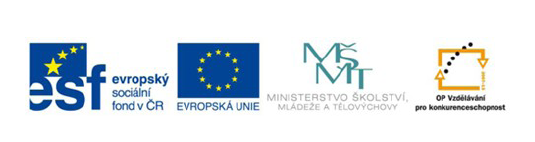                                   Neohebné slovní druhy – pracovní listNeohebné slovní druhy – pracovní listPodtrhni příslovce :Sledovaný šel včera Nerudovou ulicí stále vpřed, před parkem odbočil vlevo, pak na křižovatce vpravo, poté se dal Smetanovou ulicí vzhůru do kopce a zase dolů, nádraží pomalu obešel obloukem, zvědavě se rozhlížel kolem, u mlýna se rázně obrátil nazpět a kolem zastávky tramvaje téměř utíkal. Stěží jsem ho dohonil a sledoval dál. Rychle se blížil k centru města a tam v úzkých uličkách mi nadobro zmizel z očí. Dnes ho marně hledám, snad se mu podařilo nečekaně odjet pryč.Vypiš příslovečné spřežky :      ____________________________________________________________________________Urči druh příslovcí :Zde - ______ , brzy - ______, obratně - ______, proto - ______, velmi - ______, doma - ____Vymysli věty : na horu - _______________________________________________________                                nahoru  - ______________________________________________________                                z ticha - _______________________________________________________                                zticha - ________________________________________________________                               o pravdu - ______________________________________________________                               opravdu - ______________________________________________________                               na plat - _______________________________________________________                               naplat - ________________________________________________________       5.  Označ předložky vlastní (V) a nevlastní (N) :Na - ___, podél - ___, pod - ___, vedle - ___, přes - ___, mimo - ___, nad - ____, během - ___Kdy jde o předložku, kdy o předponu? Odděl předložku svislou čarou :Zkrátit, změsta, znás, smísit, shluk, zestolu, svozem, zestárnout, zesněhu, zčervivět, shořet, snimi, seřadit, zpole, sesebou, zesílit, sházet, zezlata, sjezd, znovu, seskok, zpódia, smáslem.Podtrhni spojky podřadicí :ale,  aby,  ač,  avšak,  a,  anebo,  jakmile,  že,  neboť,  protože,  když,  třebaže,  -li   Spoj vždy dvě věty v souvětí, užij vhodné spojky :Nepůjdeme do kina. Máme mnoho učení na zítřek.Začalo pršet. Všichni se schovali ve stanech.Čekali jsme na vás dlouho. Vy jste vůbec nepřišli.Podtrhni ve větách částice :Kéž se nám to podaří!  Ať se vrátíte zdraví!  Zdalipak sis na nás vzpomněl?  Aby se vám tak něco stalo!  Což o to!  Ale sluší ti to!  Tak už pojď!  Ne, nechci. Že se ti tam nechce jít?  Je to asi pravda.  Snad se to povede!  Přijede prý ráno.  Naše družstvo bohužel prohrálo. On už to možná ví.  Ano, přijdu.  Jdu takhle ulicí a potkám Jirku.  I nedivte se tomu.  Nechť jste šťastní.Nahraď ve větách slovesa vhodnými citoslovci :Žába skočila do rybníka. _______________________________________________________Někdo zaťukal na okno. ________________________________________________________Chlapec upadl na zem. _________________________________________________________Myš vklouzla do díry. _________________________________________________________Buďte zticha. ________________________________________________________________Vrhněte se na ně. _____________________________________________________________Andulka uletěla na protější strom. ________________________________________________Vajíčko spadlo na zem. ________________________________________________________Mláďata v hnízdě stále jen pípala.  _______________________________________________Větev se pod ním zlomila.  _____________________________________________________Doplň čárky :Brrr  to je zima.  Nu  copak to znamená?  Dědeček šup s liškou do pytle.  Inu  náš pes je lepší hlídač. Fuj  něco tu cítím.  Ozvalo se výstražné sss.  Hej rup  už ji nesou.  Aha  už to chápu.Sláva  vyhráli jsme. Hup  skočil tatínkovi na klín.  Nebuď takový hr hr.  Vtom  klep na dveře.  Neohebné slovní druhy – pracovní listPodtrhni příslovce :Sledovaný šel včera Nerudovou ulicí stále vpřed, před parkem odbočil vlevo, pak na křižovatce vpravo, poté se dal Smetanovou ulicí vzhůru do kopce a zase dolů, nádraží pomalu obešel obloukem, zvědavě se rozhlížel kolem, u mlýna se rázně obrátil nazpět a kolem zastávky tramvaje téměř utíkal. Stěží jsem ho dohonil a sledoval dál. Rychle se blížil k centru města a tam v úzkých uličkách mi nadobro zmizel z očí. Dnes ho marně hledám, snad se  mu podařilo  nečekaně odjet pryč.Vypiš příslovečné spřežky :     vpřed, vlevo, vpravo, poté, nazpět, stěží, nadobroUrči druh příslovcí :Zde - místa , brzy –času , obratně – způsobu , proto – příčiny , velmi – míry , doma - místaVymysli věty : na horu – Vystoupil na horu Říp.                                nahoru  -  Díval se nahoru.                                z ticha -    Z ticha se najednou ozval výkřik.                                zticha -     Buďte už zticha!                               o pravdu – Přeli se o pravdu.                               opravdu -  Opravdu jsem to neřekl.                               na plat -    Zaměstnanci čekají každý měsíc na plat.                               naplat -     Co naplat, už se to stalo.Označ předložky vlastní (V) a nevlastní (N) :Na - V,  podél - N,  pod - V,  vedle – N,  přes - V,  mimo - N,  nad - V,  během - NKdy jde o předložku, kdy o předponu? Odděl předložku svislou čarou :Zkrátit,  z města, z nás, smísit, shluk, ze stolu, s vozem, zestárnout, ze sněhu, zčervivět, shořet, s nimi, seřadit, z pole, se sebou, zesílit, sházet, ze zlata, sjezd, znovu, seskok, z pódia, s máslem.Podtrhni spojky podřadicí :ale,  aby,  ač,  avšak,  a,  anebo,  jakmile,  že,  neboť,  protože,  když,  třebaže,  -li   Spoj vždy dvě věty v souvětí, užij vhodné spojky :Nepůjdeme do kina , protože máme mnoho učení na zítřek.Když začalo pršet., všichni se schovali ve stanech.Čekali jsme na vás dlouho , ale vy jste vůbec nepřišli.Podtrhni ve větách částice :Kéž se nám to podaří!  Ať se vrátíte zdraví!  Zdalipak sis na nás vzpomněl?  Aby se vám tak něco stalo!  Což o to!  Ale sluší ti to!  Tak už pojď!  Ne, nechci. Že se ti tam nechce jít?  Je to asi pravda.  Snad se to povede!  Přijede prý ráno.  Naše družstvo bohužel prohrálo. On už to možná ví.  Ano, přijdu.  Jdu takhle ulicí a potkám Jirku.  I nedivte se tomu.  Nechť jste šťastní.Nahraď ve větách slovesa vhodnými citoslovci :Žába skočila do rybníka.                        Žába hop do rybníka.Někdo zaťukal na okno.                        Někdo ťuk ťuk na okno.Chlapec upadl na zem.                          Chlapec bác na zem.Myš vklouzla do díry.                            Myš šup do díry.Buďte zticha!                                          Pšt!Vrhněte se na ně.                                    Hrrr na ně.Andulka uletěla na protější strom.         Andulka frrr na protější strom.Vajíčko spadlo na zem.                          Vajíčko křáp na zem.Mláďata v hnízdě stále jen pípala.         Mláďata v hnízdě jen píp píp píp.Větev se pod ním zlomila.                      Větev pod ním prásk.Doplň čárky :Brrr,  to je zima.  Nu,  copak to znamená?  Dědeček šup s liškou do pytle.  Inu, náš pes je lepší hlídač. Fuj,  něco tu cítím.  Ozvalo se výstražné sss.  Hej rup,  už ji nesou.  Aha,  už to chápu.Sláva,  vyhráli jsme. Hup , skočil tatínkovi na klín.  Nebuď takový hr hr.  Vtom  klep na dveře.  Název školy:Základní škola Zaječí, okres BřeclavŠkolní 402, 691 05, příspěvková organizaceČíslo projektu:CZ.1.07/1.4.00/21.1131Autor:PaedDr. Alena KrontorádováDatum vytvoření:31.10.2012Ověření ve výuce: 6. 12. 2012 v IX. tříděŠablona:III/2Sada:6.Název materiálu:VY_32_INOVACE_6 /11 _ Neohebné slovní druhyPředmět:Český jazykRočník:9.Klíčová slova:Neohebné slovní druhy, příslovce, příslovečné spřežky, předložky vlastní a nevlastní, spojky podřadící a souřadící, částice, citoslovceAnotace:Shrnutí, procvičení a upevnění učiva o neohebných druzích slov. S odstupem času lze zadat jako samostatnou práci, hodnocení si stanoví učitel sám.Materiál obsahuje řešení úkolů.Použité zdroje:Hauser, P. a kol. Čeština hravě. Praha: Pansofia, 1999. ISBN 80-85-804-11-5